Uchwała Nr ....................
Rady Gminy Nieporętz dnia .................... 2021 r.w sprawie przyjęcia Programu polityki zdrowotnej w zakresie rehabilitacji leczniczej mieszkańców Gminy Nieporęt, na lata 2022-2024Na podstawie art. 18 ust. 2 pkt 15 w związku z art. 7 ust. 1 pkt 5 ustawy z dnia 8 marca 1990 roku o samorządzie gminnym (Dz. U. z 2021 r. poz. 1372) oraz art. 7 ust. 1 pkt 1 i art. 48 ust. 1 ustawy z dnia 27 sierpnia 2004 roku o świadczeniach opieki zdrowotnej finansowanych ze środków publicznych (Dz. U. z 2021 r. poz. 1285 z późn. zm.) Rada Gminy Nieporęt uchwala, co następuje:§ 1. Uchwala się Program polityki zdrowotnej w zakresie rehabilitacji leczniczej mieszkańców Gminy Nieporęt, na lata 2022-2024, stanowiący Załącznik do niniejszej Uchwały.§ 2. Wykonanie Uchwały powierza się Wójtowi Gminy Nieporęt.§ 3. Uchwała wchodzi w życie z dniem podjęcia.							Załącznik							do Uchwały Nr ……/…../2021							Rady Gminy Nieporęt							z dnia …………….. 2021 r.							w sprawie przyjęcia Programu polityki 								zdrowotnej w zakresie rehabilitacji 									leczniczej mieszkańców Gminy Nieporęt,							na lata 2022-2024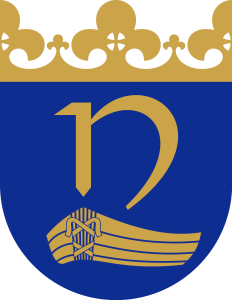 nazwa programuProgram polityki zdrowotnej w zakresie  rehabilitacjileczniczej 	mieszkańców Gminy Nieporęt, na lata 2022-2024KONTYNUCJAAutor Programu:Urząd Gminy NieporętWstępNiniejszy Program polityki zdrowotnej w zakresie rehabilitacji leczniczej mieszkańców Gminy Nieporęt, na lata 2022 – 2024 stanowi kontynuacją Programu polityki zdrowotnej w zakresie rehabilitacji leczniczej mieszkańców Gminy Nieporęt, na lata 2016 – 2018, przyjętego Uchwałą 
Nr XXII/20/2016 Rady Gminy Nieporęt z dnia 24 marca 2016 r. w sprawie przyjęcia Programu polityki zdrowotnej w zakresie rehabilitacji leczniczej mieszkańców Gminy Nieporęt, na lata 
2016-2018, zmienioną Uchwałą Nr XXXVI/6/2017 z dnia 16 lutego 2017 r. oraz Programu polityki zdrowotnej w zakresie rehabilitacji leczniczej mieszkańców Gminy Nieporęt, na lata 2019-2021, przyjętego Uchwałą Nr VIII/26/2019 Rady Gminy Nieporęt z dnia 25 kwietnia 2019 r.	
Zaspokajanie zbiorowych potrzeb wspólnoty w zakresie ochrony zdrowia jest jednym 
z istotnych dla mieszkańców zadań własnych gminy wymienionych w art. 7 ust. 1 pkt 5 ustawy 
z dnia 8 marca 1990 r. o samorządzie gminnym (Dz. U. z 2021 r. poz. 1372).Ponadto zgodnie z art. 7 ustawy z dnia 27 sierpnia 2004 r. o świadczeniach opieki zdrowotnej finansowanych ze środków publicznych (Dz. U. z 2021 r. poz. 1285 z późn. zm.) do zadań własnych gminy w zakresie zapewnienia równego dostępu do świadczeń opieki zdrowotnej należy w szczególności opracowywanie i realizacja oraz ocena efektów programów polityki zdrowotnej wynikających z rozpoznanych potrzeb zdrowotnych i stanu zdrowia mieszkańców gminy. 
Z kolei	 art. 6 w/w ustawy określa zadania władz publicznych w zakresie zapewnienia równego dostępu do świadczeń opieki zdrowotnej, które obejmują w szczególności:1) tworzenie warunków funkcjonowania systemu ochrony zdrowia;2) analizę i ocenę potrzeb zdrowotnych oraz czynników powodujących ich zmiany;3) promocję zdrowia i profilaktykę, mające na celu tworzenie warunków sprzyjających zdrowiu;4) finansowanie w trybie i na zasadach określonych ustawą świadczeń opieki zdrowotnej.Wychodząc naprzeciw problemom i potrzebom mieszkańców gmina może proponować mieszkańcom programy zdrowotne zwiększające dostęp do wybranych specjalności oraz podnoszące świadomość zdrowotną mieszkańców.Zgodnie z art. 48 ust. 1 Ustawy o świadczeniach opieki zdrowotnej finansowanych ze środków publicznych (Dz. U. z 2021 r. poz. 1285 z późn. zm.) programy zdrowotne może opracowywać, wdrażać, realizować i finansować Narodowy Fundusz Zdrowia (NFZ), a programy polityki zdrowotnej mogą opracowywać, wdrażać, realizować i finansować ministrowie oraz jednostki samorządu terytorialnego.Program polityki zdrowotnej to zgodnie z art. 5 pkt 29a) Ustawy o świadczeniach opieki zdrowotnej finansowanych ze środków publicznych zespół zaplanowanych i zamierzonych działań z zakresu opieki zdrowotnej ocenianych jako skuteczne, bezpieczne i uzasadnione, umożliwiających osiągnięcie w określonym terminie założonych celów, polegających na wykrywaniu i zrealizowaniu określonych potrzeb zdrowotnych oraz poprawy stanu zdrowia określonej grupy świadczeniobiorców, opracowany, wdrażany, realizowany i finansowany przez ministra albo jednostkę samorządu terytorialnego.Z kolei art. 5 pkt 30) w/w Ustawy program zdrowotny określa jako zespół zaplanowanych 
i zamierzonych działań z zakresu opieki zdrowotnej ocenianych jako skuteczne, bezpieczne 
i uzasadnione, umożliwiających osiągnięcie w określonym terminie założonych celów, polegających na wykrywaniu i zrealizowaniu określonych potrzeb zdrowotnych oraz poprawy stanu zdrowia określonej grupy świadczeniobiorców, opracowany, wdrażany, realizowany 
i finansowany przez Fundusz.Program polityki zdrowotnej realizowany przez jednostkę samorządu terytorialnego, w tym przypadku przez Gminę Nieporęt, jest w istocie programem zdrowotnym.Program polityki zdrowotnej w zakresie rehabilitacji leczniczej mieszkańców Gminy Nieporęt,
na lata 2022-2024, zwany dalej Programem, oparto na priorytetach zdrowotnych ustalonych 
w rozporządzeniu Ministra Zdrowia z dnia 27 lutego 2018 r. w sprawie priorytetów zdrowotnych (Dz.U. z 2018 poz. 469), mając na uwadze w szczególności rehabilitację 
(§ 1 pkt 2 Rozporządzenia). I. Opis problemu zdrowotnego1. Problem zdrowotnyDziałania podejmowane w programach ukierunkowanych na zapobieganie niepełnosprawności oraz na kompleksową terapię i rehabilitację osób niepełnosprawnych i zagrożonych niepełnosprawnością, jak również na aktywizację i integrację społeczną niepełnosprawnych, wynikają z zadań jednostek samorządu terytorialnego określonych w ustawie z dnia 27 sierpnia 1997 r. o rehabilitacji zawodowej i społecznej oraz zatrudnianiu osób niepełnosprawnych 
(Dz.U. z 2021 r. poz. 573), ustawie z dnia 19 sierpnia 1994 r. o ochronie zdrowia psychicznego (Dz.U. z 2020 r. poz. 685), ustawie z dnia 27 sierpnia 2004 r. o świadczeniach opieki zdrowotnej finansowanych ze środków publicznych (Dz. U. z 2021 r. poz. 1285 z późn. zm.) oraz w ustawach odpowiednich dla danych jednostek terytorialnych.Niepełnosprawność jest problemem ogólnoświatowym, stanowiącym cel szczególnie promowanych działań przez Światową Organizacje Zdrowia (World Health Organization - WHO) i Komisję Europejską. Według Światowego Badania Zdrowia (World Health Survey) około 785 milionów (15,6%) osób w wieku 15 lat i więcej żyje z niepełnosprawnością, podczas gdy badanie Global Burden of Disease szacuje, że jest to około 975 milionów (19,4%) osób, 
z czego 	prawie 200 milionów osób doświadcza znacznych trudności w funkcjonowaniu. 
W nadchodzących latach niepełnosprawność będzie jeszcze większym problemem, ze względu na to, że częstość jej występowania wzrasta. Wynika to ze starzenia się społeczeństw 
i większego ryzyka niepełnosprawności u osób w podeszłym wieku, jak również ogólnoświatowego wzrostu występowania schorzeń przewlekłych, takich jak cukrzyca, choroby układu krążenia, choroby nowotworowe i zaburzenia zdrowia psychicznego.Oczywiście problem niepełnosprawności nie dotyczy tylko osób starszych. Może on wystąpić także wśród osób bardzo młodych, a nawet malutkich dzieci wskutek wad wrodzonych, chorób przewlekłych, wypadków czy urazów. Niekwestionowane potrzeby wspierania i stymulowania ludzi starszych do utrzymania adekwatnej dla ich sprawności, aktywności fizycznej mogą być zaspokojone dzięki uruchomieniu gminnych programów, które mogły by się opierać 
o współpracę z lokalnymi gabinetami i poradniami rehabilitacyjnymi.Rehabilitacja lecznicza stanowi trudną do zastąpienia i najtańszą formę leczenia. Połączenie kinezyterapii i fizykoterapii prowadzi do właściwego, szybkiego i nieinwazyjnego postępowania terapeutycznego. Rehabilitacja lecznicza jest częścią procesu leczenia, który umożliwia przyspieszenie przebiegu naturalnej regeneracji i zmniejszenia fizycznych oraz psychicznych następstw choroby. Właściwie realizowana rehabilitacja połączona 
z kompleksowym leczeniem optymalizuje proces leczenia, skraca okres powrotu do zdrowia, zmniejsza ryzyko powrotu choroby oraz przyczynia się do poprawy jakości życia, a prawidłowo prowadzony i wcześnie rozpoczęty proces rehabilitacji przynosi większe efekty.Program obejmuje ponadto ograniczanie negatywnych skutków schorzeń układu mięśniowego, centralnego układu nerwowego i obwodowego układu nerwowego, w szczególności uwzględnia takie schorzenia jak: zapalenie stawów (reumatoidalne zapalenie stawów, młodzieńcze, przewlekłe, reaktywne zesztywniające zapalenie stawów kręgosłupa); zmiany zapalne stawów 
o podłożu metabolicznym (dna moczanowa); przewlekłe zapalenie kręgosłupa szyjnego; zespół bolesnego barku; zespół bolesnego łokcia; zapalenie okołostawowe ścięgien, torebki stawowej 
i mięśni; choroba zwyrodnieniowa stawów; choroba zwyrodnieniowa kręgosłupa; osteoporoza; zwichnięcia i skręcenia urazowe stawów, uszkodzenia łąkotki; naderwanie i uszkodzenie więzadeł, ścięgien i mięśni; ostrogi piętowe; rwa kulszowa i barkowa; martwica kości; stany po leczeniu operacyjnym (stawy biodrowe, barkowe, kolanowe); stany po leczeniu operacyjnym kręgosłupa; stany pourazowe kończyn; stany poudarowe mózgu; przewlekłe i podostre stany zapalne nerwów obwodowych; mięśniobóle; nerwobóle; neuralgie; przykurcze; zwalczanie przewlekłego i patologicznego bólu (zachowawczo); zwalczanie odruchowej i ośrodkowej spastyczności mięśni 	w procesie rehabilitacji neurologicznej; ostre i zadawnione urazy sportowe; przemęczenie fizyczne i psychiczne osób dorosłych.Rehabilitacja lecznicza obejmować będzie również osoby z pourazowymi schorzeniami ruchu spowodowanymi wypadkami komunikacyjnymi oraz schorzeniami pourazowymi nabytymi wskutek wypadków przy pracy.2. EpidemiologiaEpidemiologia niektórych schorzeń objętych Programem została opracowana na podstawie danych ogólnych oraz danych uzyskanych od lekarzy świadczących pomoc w ramach kontraktów z Narodowym Funduszem Zdrowia na terenie Gminy Nieporęt na rzecz przeważającej większości mieszkańców gminy.Dane epidemiologiczne dotyczące wybranych schorzeń objętych Programem zostały zaprezentowane w poniższej tabeli za okres od dnia 01.01.2019 r. do dnia 30.09.2021 r.:Źródło danych: Centrum Medyczne Nieporęt Sp. z o.o.3. Populacja podlegająca Gminie Nieporęt i populacja kwalifikująca się do włączenia 
do Programu3.1. Charakterystyka ogólna Gminy NieporętGmina Nieporęt jest gminą wiejską leżącą w powiecie legionowskim, w środkowej części województwa mazowieckiego, w obrębie aglomeracji warszawskiej, na północ od miasta stołecznego Warszawa (odległość od centrum Nieporętu do centrum stolicy wynosi około 
30 km).Gmina Nieporęt graniczy: - od północy z gminą miejsko-wiejską Serock,- od zachodu z gminami wiejskimi Wieliszew i Jabłonna oraz miastem Legionowo - siedzibą powiatu,- od wschodu z gminą miejsko-wiejską Radzymin oraz gminą miejską Marki,- od południa z miastem stołecznym Warszawa. Współrzędne geograficzne miejscowości Nieporęt – siedziby Gminy:szerokość geograficzna: 52°25′53″N, długość geograficzna: 21°01′55″E. 	
Wysokość nad poziomem morza: 76 m. Gmina Nieporęt zajmuje powierzchnię 9.606 ha, z czego powierzchnia użytków rolnych zajmuje 32% (w tym ponad 51% stanowią grunty orne), a powierzchnia lasów 43%.Gmina dzieli się na 15 sołectw - obejmujących 15 miejscowości: 	
Aleksandrów, Beniaminów, Białobrzegi, Izabelin, Józefów, Kąty Węgierskie, Michałów-Grabina, Nieporęt, Rembelszczyzna, Rynia, Stanisławów Drugi, Stanisławów Pierwszy, Wola Aleksandra, Wólka Radzymińska, Zegrze Południowe.Atutem Gminy Nieporęt jest znajdujące się w jej północnej części Jezioro Zegrzyńskie – sztuczne jezioro przepływowe powstałe 22 lipca 1963 roku. Dzień ten przyjęto jako oficjalną datę powstania Jeziora Zegrzyńskiego w rejonie Dębe – Zegrze – Nieporęt – Serock i dalej 
w stronę Pułtuska służące retencjonowaniu wód rzeki Narew i Bug. Zbiornik ma powierzchnię 30,3 km², objętość 90 mln m³ wody i średnią głębokość 2,86 m. Jest źródłem wody dla Warszawy, tu bowiem znajduje się ujęcie Wodociągu Północnego. Na stopniu wodnym piętrzącym wodę w Jeziorze Zegrzyńskim powstała Elektrownia Wodna Dębe - ekonomiczne źródło czystej energii elektrycznej. Stopień wodny oraz Jezioro Zegrzyńskie wykorzystywane są do produkcji energii elektrycznej, poboru wody przez Wodociąg Północny, rekreacji 
i sportów wodnych oraz żeglugi (droga wodna II klasy). Stopień Wodny Dębe wraz z Kanałem Żerańskim i śluzą Żerań tworzą tzw. warszawski węzeł wodny. Źródło danych: Urząd Gminy Nieporęt - Dział Spraw Obywatelskich i USCŹródło danych: Urząd Gminy Nieporęt - Dział Spraw Obywatelskich i USCW zaprezentowanej strukturze ludności Gminy Nieporęt połowę stanowią osoby w wieku 40 lat 
i powyżej. Są to więc osoby w wieku bezpośrednio produkcyjnym lub osoby nadal pozostające czynne zawodowo, które przez okres od 5 do 15 lat powinny pozostawać aktywne zawodowo.Aby pomimo schorzeń, które zamierza niwelować niniejszy Program polityki zdrowotnej, osoby te mogły pozostać aktywne zawodowo jak najdłużej oraz aktywnie oddziaływać na społeczność, należy dążyć do osiągnięcia następujących celów społecznych w ramach Programu:1) aktywnej długotrwałej rehabilitacji leczniczej mającej na celu terapię bólu przewlekłego,2) usprawnienia organizmu i zapewnienia normalnego funkcjonowania i samodzielnego realizowania przez chorych funkcji życiowych lub z niewielką pomocą osób trzecich,3) przeciwdziałania wykluczeniu społecznemu tych osób z rynku pracy i życia społecznego,4) zapewnienia profesjonalnej rehabilitacji nastawionej na osiągnięcie konkretnych, wymiernych dla chorych rezultatów, w tym ograniczenie przyjmowania środków przeciwbólowych, usamodzielnienie się w czynnościach i funkcjach życiowych oraz przywrócenie możliwości wykonywania pracy zarobkowej,5) przeciwdziałania pogłębianiu się schorzeń i dysfunkcji, w tym ograniczania przewlekłego bólu.4. Obecne postępowanie w omawianym problemie zdrowotnym ze szczególnym uwzględnieniem gwarantowanych świadczeń opieki zdrowotnej finansowanych 
ze środków publicznychRehabilitacja lecznicza należy do świadczeń opieki zdrowotnej finansowanych przez Narodowy Fundusz Zdrowia (NFZ). Obecnie na terenie Gminy Nieporęt działa jeden podmiot leczniczy, który świadczy usługi w zakresie rehabilitacji leczniczej finansowanej przez NFZ.Najbliższe podmioty świadczące usługi w zakresie rehabilitacji leczniczej znajdują się 
w Legionowie, Serocku oraz w Warszawie, tj. w odległości około 15-20 km. Odległość ta jest szczególnie problematyczna dla osób nie dysponujących własnym środkiem komunikacji, osób schorowanych, niepełnosprawnych, bądź osób starszych, mających trudności z poruszaniem się. Możliwość skorzystania z połączeń komunikacji publicznej może również stanowić trudność nie do przezwyciężenia dla osób niepełnosprawnych, starszych i mających trudność 
w poruszaniu się. Trudności z dojazdem mogą stać się przyczyną rezygnacji z zabiegów rehabilitacyjnych, co może doprowadzić do pogorszenia sytuacji zdrowotnej mieszkańców.Mając na uwadze los osób niepełnosprawnych, osób starszych oraz osób, które nie są w stanie dotrzeć na zabiegi rehabilitacyjne poza teren Gminy Nieporęt, zachodzi potrzeba wdrożenia Programu i zapewnienia mieszkańcom dostępu do bezpłatnych świadczeń z zakresu rehabilitacji leczniczej bezpośrednio na terenie Gminy Nieporęt. Gmina Nieporęt posiada dane na temat liczby świadczeń z zakresu rehabilitacji leczniczej udzielanych przez Centrum Medyczne Nieporęt, finansowanych przez NFZ.Liczba zabiegów – agregacja danych w podziale na zabiegi proponowane w programie polityki zdrowotnej w zakresie rehabilitacji leczniczej w latach 2016 - 2021:Źródło danych: Centrum Medyczne Nieporęt Sp. z o.o.Źródło danych: Centrum Medyczne Nieporęt Sp. z o.o.Powyższe dane dotyczą tylko jednego podmiotu świadczącego usługi fizjoterapeutyczne 
i kinezyterapeutyczne na rzecz mieszkańców Gminy Nieporęt finansowane z budżetu Gminy Nieporęt. Ilość zabiegów wykonywanych dotychczas w ramach Programu i refundowanych przez NFZ jest daleko niewystarczająca wobec potrzeb zgłaszanych przez mieszkańców oraz lekarzy podstawowej opieki zdrowotnej. Świadczy to, że na terenie Gminy Nieporęt istnieje bardzo duże zapotrzebowanie na zabiegi rehabilitacyjne. Dlatego też prowadzenie przez Gminę Nieporęt Programu obejmującego kompleksową terapię i rehabilitację osób ze schorzeniami narządów ruchu, jest uzasadnione wobec ograniczonej dostępności świadczeń rehabilitacyjnych finansowanych ze środków NFZ.5. Uzasadnienie potrzeby wdrożenia Programu	
Limitowanie świadczeń gwarantowanych w znacznym stopniu utrudnia powrót do zdrowia 
i poprawę jakości sprawności fizycznej. Istniejące limity umożliwiają jedynie korzystanie 
z ograniczonej liczby i rodzaju świadczeń zdrowotnych. W związku z powyższym znacznie zmniejsza się dostępność i tym samym zwiększa się czas oczekiwania na realizację świadczeń rehabilitacyjnych. Program będzie stanowił uzupełnienie świadczeń gwarantowanych, finansowanych przez NFZ. Ponadto niniejszy Program ma na celu zastosowanie zabiegów rehabilitacyjnych w momencie wystąpienia incydentu chorobowego. Pozwoli to osobom korzystającym ze świadczeń zapobiegać zdecydowanie większym problemom zdrowotnym i o wiele wyższym kosztom powrotu do pełnego zdrowia. Wczesna, intensywna rehabilitacja i terapia stanowią gwarancję do osiągnięcia możliwie maksymalnego poziomu sprawności.Program jest najlepszym narzędziem wspomagającym społeczność lokalną w zakresie rehabilitacji. Na podstawie art. 115 ust. 3 Ustawy o działalności leczniczej (Dz. U. z 2021 r. poz. 711 
z późn. zm.) oraz art. 48c. ust. 2 Ustawy o świadczeniach opieki zdrowotnej finansowanych ze środków publicznych (D. U. z 2021 r. poz. 1285 z późn. zm.) na realizację zadań w zakresie programów polityki zdrowotnej, programów zdrowotnych i promocji zdrowia podmiot wykonujący działalność leczniczą może otrzymać środki publiczne w formie dotacji 
w rozumieniu przepisów o finansach publicznych. II. Cele medyczne Programu1. Cel główny:1) poprawa stanu zdrowia i związanej z nim jakości życia mieszkańców,2) poprawa i podtrzymywanie ogólnej sprawności osób z przewlekłymi lub pourazowymi schorzeniami narządu ruchu, układu kostnego i mięśniowego lub ośrodkowego/obwodowego układu nerwowego,3) zmniejszenie bólu,4) przywrócenie sprawności i funkcji narządów organizmu w tym kręgosłupa, narządów ruchu,5) poprawa sprawności mięśni i stawów,6) poprawa koordynacji ruchowej,7) poprawa operatywności ośrodkowego/obwodowego układu nerwowego,8) zwiększenie dostępności zabiegów rehabilitacyjnych oraz skrócenie czasu oczekiwania 
na ich wykonanie.2. Cele szczegółowe:1) zminimalizowanie procesów chorobowych,2) wzrost aktywności ruchowej,3) zwalczanie bólu,4) zapobieganie nawrotom i postępowi choroby,5) zwalczanie stanów zapalnych,6) usuwanie dolegliwości,7) usprawnianie czynności poszczególnych narządów,8) zwiększanie siły mięśniowej,9) przywracanie prawidłowego zakresu ruchu i wzorców ruchowych,10) przywracanie odpowiedniej elastyczności i długości tkankom okołostawowym,11) poprawa samopoczucia, wzrost wiedzy na temat zdrowia.12) przy istniejących, niemożliwych do usunięcia zmianach chorobowych, osiągnięcie możliwie najlepszego stanu funkcjonalnego.3. Oczekiwane efektyOczekiwanym efektem będzie wzrost jakości życia mieszkańców – wzrost ich aktywności
i sprawności ruchowej dzięki zastosowaniu fizykoterapii i kinezyterapii jako leczenia uzupełniającego lub jako podstawowej formy leczenia, wzrost wiedzy mieszkańców na temat niepełnosprawności i rehabilitacji.4. Mierniki efektywności odpowiadające celom Programu:1) liczba osób skierowanych do udziału w programie w poszczególnych latach,2) liczba wykonanych zabiegów,3) liczba pacjentów deklarujących poprawę zdrowia, sprawności, zmniejszenia odczuwanego bólu po leczeniu,4) liczba pacjentów deklarujących utrzymanie stałego stopnia choroby, dolegliwości przed i po zastosowaniu leczenia.III. Adresaci Programu (populacja Programu)	
1. Oszacowanie populacjiW celu określenia wielkości populacji kwalifikującej się do włączenia do Programu wykorzystano dane Urzędu Gminy Nieporęt - Działu Spraw Obywatelskich i USC oraz dane uzyskane z Centrum Medycznego Nieporęt Sp. z o. o., dotyczące liczby pacjentów i ilości wykonanych zabiegów rehabilitacyjnych podczas realizacji Programu w latach 2016-2021 (do dnia 31.08.2021 r.).	
2. Do udziału w Programie jest uprawniona każda osoba zamieszkała na terenie Gminy Nieporęt składająca rozliczenie podatkowe w Urzędzie Skarbowym w Legionowie 
ze wskazaniem w rozliczeniu PIT adresu zamieszkania na terenie Gminy Nieporęt, która:1) złoży oświadczenie w formie pisemnej, o następującej treści: „Oświadczam, że zamieszkuję na terenie Gminy Nieporęt pod adresem: ……………...,i rozliczenie podatkowe do Urzędu Skarbowego w Legionowie składam z w/w adresem” , według wzoru stanowiącego Załącznik Nr 4 do Programu wraz z okazanym dokumentem:a) kserokopią pierwszej strony PIT-u rozliczeniowego za poprzedni rok kalendarzowy 
z oryginalną prezentatą Urzędu Skarbowego w Legionowie, lubb) przy rozliczeniu elektronicznym pierwszą stroną PIT-u rozliczeniowego za poprzedni rok kalendarzowy z wygenerowanym numerem dokumentu oraz wydrukowane UPO (Urzędowe Poświadczenie Odbioru), przy czym numer identyfikacyjny dokumentu UPO musi być zgodny 
z numerem dokumentu wygenerowanym na dokumencie PIT, lubc) zaświadczeniem Urzędu Skarbowego w Legionowie o złożeniu zeznania podatkowego 
ze wskazaniem adresu zamieszkania na terenie Gminy Nieporęt; lubd) inny dokument poświadczający rozliczenie podatkowe w Urzędzie Skarbowym 
ze wskazaniem adresu zamieszkania na terenie Gminy Nieporęt.2) uzyska skierowanie od lekarza specjalisty lub lekarza podstawowej opieki zdrowotnej 
i zakwalifikuje się na określony rodzaj zabiegów w ramach zagwarantowanych środków finansowych;3) złoży oświadczenie o wyrażeniu zgody na udział w Programie, według wzoru stanowiącego Załącznik Nr 1 do Programu. 3. Tryb zapraszania do ProgramuUdział w Programie następuje po uzyskaniu skierowania od lekarza, który udziela świadczeń finansowanych przez NFZ (w Programie nie będą honorowane skierowania komercyjne). Skierowanie może wystawić lekarz rodzinny, lekarz pediatra, lekarz specjalista rehabilitacji ogólnej, rehabilitacji medycznej, rehabilitacji w chorobach narządu ruchu, chirurgii ortopedycznej, chirurgii urazowo-ortopedycznej, ortopedii i traumatologii narządu ruchu lub lekarz ze specjalizacją I stopnia w zakresie chirurgii ortopedycznej, chirurgii urazowo-ortopedycznej, ortopedii i traumatologii, rehabilitacji narządu ruchu, rehabilitacji ogólnej lub rehabilitacji medycznej.Skierowanie na zabiegi powinno zostać wystawione zgodnie z obowiązującymi przepisami prawa.Świadczeniobiorca (uczestnik Programu), który uzyskał skierowanie od lekarza POZ lub lekarza specjalisty jest zobowiązany do uzyskania akceptacji udziału w Programie podmiotu realizującego Program oraz zarejestrować się w gabinecie nie później niż 30 dni od dnia wystawienia skierowania.W ramach realizacji Programu realizator (podmiot leczniczy) przeprowadzi akcję informacyjną skierowaną do personelu medycznego dotyczącą kwalifikowania pacjentów do Programu.Podmiot leczniczy realizujący Program udostępni pisemną informację o Programie i zasadach jego realizacji lekarzom, pielęgniarkom oraz fizjoterapeutom. Informacja ta podlega także zamieszczeniu na stronie internetowej podmiotu leczniczego oraz na stronie Urzędu Gminy Nieporęt.Celem upowszechnienia informacji o realizacji Programu wśród mieszkańców zostanie podana do wiadomości publicznej poprzez zamieszczenie na tablicach informacyjnych sołectw, tablicy ogłoszeń Urzędu Gminy Nieporęt, na stronie internetowej Urzędu Gminy Nieporęt, na stronie internetowej podmiotu realizującego Program, w budynku podmiotu realizującego Program, 
w gazecie lokalnej „Wieści Nieporęckie”, w mediach społecznościowych Gminy Nieporęt oraz realizatora Programu (jeżeli takie posiada).IV. Organizacja Programu1. Etapy i działania organizacyjne:1) akcja informacyjna o realizacji Programu – rozpowszechnienie informacji skierowanej do potencjalnych uczestników Programu (tablice informacyjne sołectw, tablica ogłoszeń Urzędu Gminy Nieporęt, strona internetowa Gminy Nieporęt i podmiotu realizującego Program, gazeta lokalna „Wieści Nieporęckie”), media społecznościowe Gminy Nieporęt oraz realizatora Programu (jeżeli takie posiada).2) realizacja świadczeń zdrowotnych objętych Programem: a) weryfikacja uprawnień do udziału w Programie: – pacjent musi zamieszkiwać na terenie Gminy Nieporęt i składać rozliczenie podatkowe 
w Urzędzie Skarbowym w Legionowie ze wskazaniem w rozliczeniu PIT adresu zamieszkania na terenie Gminy Nieporęt i okazać:- kserokopię pierwszej strony PIT-u rozliczeniowego za poprzedni rok kalendarzowy 
z oryginalną prezentatą Urzędu Skarbowego w Legionowie, lub- przy rozliczeniu elektronicznym pierwszą stroną PIT-u rozliczeniowego za poprzedni rok kalendarzowy z wygenerowanym numerem dokumentu oraz wydrukowane UPO (Urzędowe Poświadczenie Odbioru), przy czym numer identyfikacyjny dokumentu UPO musi być zgodny 
z numerem dokumentu wygenerowanym na dokumencie PIT, lub- zaświadczeniem Urzędu Skarbowego w Legionowie o złożeniu zeznania podatkowego 
ze wskazaniem adresu zamieszkania na terenie Gminy Nieporęt, lub- innym dokumentem potwierdzającym złożenie zeznania podatkowego w Urzędzie Skarbowym w Legionowie ze wskazaniem adresu zamieszkania na terenie Gminy Nieporęt.b) zgłoszenie się pacjenta w podmiocie leczniczym w celu zarejestrowania wraz z okazaniem stosownego skierowania, c) dostępność zabiegu danego rodzaju oraz środków finansowych na dany rodzaj zabiegud) wypełnienie Formularza zgody na udział w Programie Załącznik Nr 1 do Programu;3) przeprowadzenie wywiadu przez podmiot leczniczy realizujący Program i wypełnienie Formularza wywiadu stanowiącego Załącznik Nr 2 do Programu;4) ocena i opis stanu funkcjonalnego pacjenta przed rozpoczęciem rehabilitacji;5) zakwalifikowanie pacjenta do udziału w Programie, dokonanie odpowiedniej adnotacji na skierowaniu;6) zaplanowanie postępowania rehabilitacyjnego, stanowiącego integralną część fizjoterapii, które realizuje cel skierowania na rehabilitację i jest zgodne z tym skierowaniem,7) wypełnienie Ankiety ewaluacyjnej przez pacjenta przed przystąpieniem do Programu oraz po zakończeniu cyklu rehabilitacyjnego stanowiącej Załącznik Nr 3 do Programu,8) wykonywanie zabiegów rehabilitacyjnych według wskazań i zaleceń lekarskich,9) przekazanie pacjentowi zaleceń oraz informacji na temat możliwości dalszej rehabilitacji oraz prowadzenia zdrowego i aktywnego trybu życia,10) końcowa ocena i opis stanu funkcjonalnego pacjenta po zakończeniu cyklu rehabilitacyjnego dokonana przez personel zostanie dołączona do dokumentacji pacjenta.2. Planowane interwencje1) fizykoterapia, w tym:a) jonoforeza – zabieg polegający na wprowadzeniu do tkanek siłami pola elektrycznego jonów działających leczniczo; zabieg ten ma zastosowanie w leczeniu zwyrodnieniowych 
i zapalnych schorzeń narządu ruchu, w uszkodzeniach nerwów, w miejscowych zaburzeniach ukrwienia tkanek; długość trwania zabiegu – 15 minut, w skład serii wchodzi - od 10 do 20 zabiegów, b) prądy diadynamiczne – zaliczane do prądów o niskiej częstotliwości, które poprzez serie impulsów, wywołują określone reakcje organizmu. Są one oparte o sinusoidę 50 Hz. 
Ze względu na łatwość wytworzenia prądu o takim kształcie są z powodzeniem wykorzystywane w leczeniu wielu schorzeń. Wskazania do zabiegów prądami to, m.in.: zespoły bólowe w przebiegu choroby zwyrodnieniowej kręgosłupa, nerwobóle, rwa kulszowa, migreny, zapalenia okołostawowe, choroba zwyrodnieniowa stawów, odmrożenia, zaniki mięśni i niedoczynności; długość trwania zabiegu – 16 minut (2 x 8 min), w skład serii wchodzi – od 10 do 20 zabiegów, c) galwanizacja – zabieg stymulujący mięśnie, łagodzący ból; zabieg wykonuje się w obrębie tułowia, kończyn, głowy i szyi; jest to zabieg nieinwazyjny, można go stosować także u dzieci 
i niemowląt; wskazania do zabiegu galwanizacji to, m.in.: nerwobóle mięśniowe 
i naczyniowe, przewlekłe zapalenia związane z układem nerwowym, zespoły bólowe 
w przebiegu choroby zwyrodnieniowej stawów kończyn i kręgosłupa; długość trwania zabiegu – 15 minut, w skład serii wchodzi –  od 10 do 20 zabiegów, d) prądy TENS (przezskórna elektrostymulacja nerwów) – jest to nieinwazyjna
i niefarmakologiczna terapia przeciwbólowa, leczy przewlekłe dolegliwości bólowe, znacznie ogranicza ilości przyjmowania leków (od 40 do 80%); długość trwania zabiegu – 15 minut, 
w skład serii wchodzi – od 10 do 20 zabiegów, e) pole magnetyczne – przyspiesza regenerację chorych komórek, łagodzi ból i działa przeciwzapalnie, przeciwobrzękowo, łagodzi ból; zabiegi z wykorzystaniem pola magnetycznego stosuje się u pacjentów, m.in. z osteoporozą, chorobą zwyrodnieniową stawów, nadciśnieniem tętniczym; długość trwania zabiegu – 15 minut, w skład serii wchodzi – od 10 do 20 zabiegów, f) prądy interferencyjne (Interdyn) – w wyniku stosowania następuje poprawa ukrwienia, działają przeciwbólowo, zmniejszają obrzęki i stany zapalne, działają dużo głębiej niż prądy TENS, są szczególnie efektywne w leczeniu bólu przewlekłego, działają mniej agresywnie na skórę; długość trwania zabiegu – 15 minut, w skład serii wchodzi – od 10 do 20 zabiegów, g) diatermia krótkofalowa – zabieg polegający na miejscowym przegrzaniu tkanek pod wpływem pola elektrycznego lub pola magnetycznego, co przyczynia się do rozluźnienia mięśni i łagodzi odczucie bólu, pobudza system immunologiczny; zabieg wskazany przy stanach zapalnych, chorobie zwyrodnieniowej stawów i kręgosłupa, zapaleniu płuc, odmrożeniach, nerwobólach i zapaleniu nerwów, leczeniu ran; długość trwania zabiegu – 15 minut, w skład serii wchodzi – od 10 do 20 zabiegów, h) laser punktowy – ma zastosowanie w schorzeniach reumatologicznych, przy złamaniach, skręceniach, uszkodzeniach tkanki łącznej i torebek stawowych; należy do najskuteczniejszych zabiegów przeciwzapalnych; długość trwania zabiegu – od 2 do 5 minut, w skład serii wchodzi – od 10 do 20 zabiegów, i) lampa Sollux – leczenie światłem, promieniowaniem widzialnym i podczerwonym, zastosowanie: łagodzenie bólu i stanów zapalnych, przyspieszenie gojenia ran; długość trwania zabiegu – 15 minut, w skład serii wchodzi – od 10 do 20 zabiegów, j) krioterapia miejscowa azotem – polega na oziębieniu części ciała zmienionych chorobowo za pomocą pary ciekłego azotu; zastosowanie: wczesne rany pourazowe, obrzęki po złamaniach i zwichnięciach we wczesnym okresie, ostre stany zapalne okołostawowe, nerwobóle, rwa kulszowa, ostry stan bólowy w chorobie zwyrodnieniowej stawów, RZS, łuszczycowe zapalenie stawów; długość trwania zabiegu – 3 minuty, w skład serii wchodzi – od 10 do 20 zabiegów, k) ultradźwięki – to drgania mechaniczne o częstotliwości powyżej 16 KHz; w fizykoterapii zazwyczaj stosowane są częstotliwości od 0,8 i 3 MHz; mają działanie przeciwbólowe, przeciwzapalne, przyspieszają  gojenie ran, zmniejszają napięcie mięśni; długość trwania zabiegu – 15 minut, w skład serii wchodzi – od 10 do 20 zabiegów, l) prądy Träberta  - prądy te mają silne działanie uśmierzające ból, powodujące przekrwienie oraz działanie przeciwbólowe; uśmierzenie bólu następuje na ogół już podczas zabiegu; zastosowanie: choroby zwyrodnieniowe stawów, RZS, nerwobóle, zespoły bólowe kręgosłupa, bóle mięśniowe, stany pourazowe narządu ruchu, wzmożone napięcie mięśniowe, długość trwania zabiegu – 15 minut, w skład serii wchodzi – od 10 do 20 zabiegów. 2) kinezyterapia, która obejmuje: ćwiczenia w odciążeniu stawów kończyn i kręgosłupa, ćwiczenia czynne stawów kończyn i kręgosłupa, wyciągi, ćwiczenia ogólnokondycyjne, ogólnousprawniające, izometryczne, nauka czynności lokomocyjnych, indywidualna praca 
z pacjentem, w tym:a) cykloergometr (rower treningowy) – rowery stacjonarne najmniej obciążają stawy, stosowanie ich w rehabilitacji powoduje zwiększenie siły i elastyczność mięśni, poprawę krążenia i pracy serca, poprawę ruchomości stawów, wzmocnienie kości (zwiększa się ich gęstość, co zapobiega osteoporozie), wzmocnienie chrząstek stawowych (ciało staje się mniej podatne na kontuzje i urazy; długość trwania zabiegu – do 30 minut, w skład serii wchodzi – min. 10 zabiegów,b) wyciąg trakcyjny – to mechaniczne rozciąganie kręgosłupa, które ma na celu mechaniczne odciągnięcie od siebie sąsiadujących ze sobą krawędzi trzonów kręgów, powierzchni stawowych kręgosłupa; zabieg stosuje się, m.in. przy: sztywności karku, przepuklinie krążka międzykręgowego, dyskopatii, skurczu mięśni przykręgosłupowych, zespole bólowym kręgosłupa; długość trwania zabiegu – 20 minut, w skład serii wchodzi – od 10 do 20 zabiegów,c) rotor kończyn górnych – przeznaczony jest do neurologicznej rehabilitacji kończyn, stosowany jest w rehabilitacji pacjentów z niedowładem kończyn, po urazach lub udarach mózg; długość trwania zabiegu – 15 minut, w skład serii wchodzi – od 10 do 20 zabiegów,d) UGUL (kabina do ćwiczeń i zawieszeń) – umożliwia szczególne zastosowanie 
w usprawnianiu leczniczym schorzeń ortopedycznych, reumatologicznych 
i neurologicznych; długość trwania zabiegu – 15 minut, w skład serii wchodzi – od 10 do 20 zabiegów.3. Kryteria i sposób kwalifikacji uczestników ProgramuDo udziału w Programie może być zakwalifikowany pacjent, który zamieszkuje na terenie Gminy Nieporęt i rozliczenie podatkowe składa w Urzędzie Skarbowym w Legionowie ze wskazaniem adresu zamieszkania na terenie Gminy Nieporęt (PIT do okazania) oraz zgłosi się 
z odpowiednim skierowaniem i wyrazi zgodę na udział w Programie. Decyzję o udziale pacjenta w Programie podejmuje podmiot leczniczy realizujący Program, biorąc pod uwagę dostępność zabiegu oraz dostępność środków finansowych.4. Zasady udzielania świadczeń w ramach ProgramuUdzielanie świadczeń rehabilitacyjnych odbywać się będzie wyłącznie w podmiocie leczniczym zlokalizowanym na terenie Gminy Nieporęt oraz udzielającym świadczeń na terenie Gminy Nieporęt. Udział w Programie jest dobrowolny.Świadczenia w ramach Programu udzielane będą bezpłatnie do wyczerpania środków przeznaczonych na realizację Programu.Świadczenie finansowane z budżetu Gminy Nieporęt nie może być finansowane równocześnie 
z innych źródeł, dotyczy to w szczególności świadczeń finansowanych przez Narodowy Fundusz Zdrowia (NFZ).Czas jednego spotkania rehabilitacyjnego zależeć będzie od rodzaju schorzenia i od rodzaju zabiegów. Minimalna ilość zabiegów zalecana przez lekarza to wykonywanie ich w cyklu 
– 10 razy każdy zabieg.O liczbie cykli rehabilitacyjnych i ich częstotliwości decyduje podmiot medyczny realizujący Program, biorąc pod uwagę rodzaj schorzenia.Zabiegi fizjoterapeutyczne muszą odbywać się pod nadzorem osób posiadających kwalifikacje wymagane przepisami prawa.Pacjenci mogą korzystać ze świadczeń w dni powszednie od poniedziałku do piątku, według harmonogramu zaproponowanego przez realizatora Programu, zatwierdzonego przez Wójta Gminy Nieporęt.5. Sposób powiązania działań Programu ze świadczeniami zdrowotnymi finansowanymi
ze źródeł publicznychProgram jest uzupełnieniem świadczeń rehabilitacyjnych finansowanych przez Narodowy Fundusz Zdrowia (NFZ). Ze względu na ograniczenia dostępności do świadczeń rehabilitacyjnych finansowanych ze środków NFZ bezpośrednio na terenie Gminy Nieporęt, Program uzupełni potrzeby zgłaszane przez mieszkańców gminy i zapewni większy dostęp do bezpłatnych świadczeń rehabilitacyjnych na terenie Gminy Nieporęt.6. Sposób zakończenia udziału w Programie i możliwości kontynuacji otrzymywania świadczeń zdrowotnych przez uczestników Programu, jeżeli istnieją wskazaniaO zakończeniu udziału w Programie decyduje podmiot realizujący Program. Uczestnicy mogą kontynuować zabiegi fizjoterapeutyczne, korzystając ze świadczeń udzielanych przez podmioty lecznicze, w ramach umów zawartych z Narodowym Funduszem Zdrowia.7. Bezpieczeństwo planowanych interwencjiProgram nie zakłada stosowania leków. Dane osobowe  uczestników Programu podlegają ochronie, zgodnie z ustawą z dnia 10 maja 2018 r. o ochronie danych osobowych 
(Dz. U. z 2019 , poz. 1781).Realizator Programu zobowiązany jest do spełnienia warunków lokalowych, sprzętowych 
i kadrowych określonych przez obowiązujące przepisy prawa.Wszystkie zaplanowane interwencje znajdują się w katalogu świadczeń gwarantowanych 
z zakresu rehabilitacji leczniczej i określone są w rozporządzeniu Ministra Zdrowia z dnia 
6 listopada 2013 r. w sprawie świadczeń gwarantowanych z zakresu rehabilitacji leczniczej 
(Dz. U. z 2021 r., poz. 265).Świadczenia gwarantowane udzielane są zgodnie ze wskazaniami aktualnej wiedzy medycznej, 
z wykorzystaniem metod diagnostyczno-terapeutycznych, innych niż stosowane w medycynie niekonwencjonalnej, ludowej lub orientalnej.8. Kompetencje/warunki niezbędne do realizacji ProgramuPodmiot leczniczy realizujący Program musi być podmiotem wykonującym działalność leczniczą w rozumieniu ustawy z dnia 15 kwietnia 2011 r. o działalności leczniczej 
(Dz. U. z 2021 r. poz. 711), posiadać aktualną polisę ubezpieczeniową odpowiedzialności cywilnej podmiotów wykonujących działalność leczniczą zgodnie z rozporządzeniem Ministra Finansów z dnia 29 kwietnia 2019 r. w sprawie obowiązkowego ubezpieczenia odpowiedzialności cywilnej podmiotu wykonującego  działalność leczniczą (Dz. U. z 2019 r. poz. 866) oraz powinien spełniać następujące warunki:1) dysponować specjalistyczną kadrą, posiadającą kwalifikacje zawodowe do udzielania świadczeń rehabilitacyjnych, co powinno być udokumentowane oświadczeniem Podmiotu, 
w tym:a) rehabilitantem legitymującym się dyplomem magistra, lubb) rehabilitantem legitymującym się dyplomem licencjata studiów pierwszego stopnia,2) dysponować lokalem położonym na terenie Gminy Nieporęt (na cały czas realizacji zadania),
w którym realizowany będzie Program, co powinno być udokumentowane tytułem prawnym do lokalu oraz oświadczeniem dotyczącym spełnienia warunków określonych w rozporządzeniu Ministra Zdrowia z dnia 26 marca 2019 r. w sprawie szczegółowych wymagań, jakim powinny odpowiadać pomieszczenia i urządzenia podmiotu wykonującego działalność leczniczą 
(Dz. U. z 2019 r. poz. 595 z późn. zm.) wraz z zobowiązaniem Podmiotu do dostosowania lokalu do wymogów zgodnych z przepisami, w przypadku zmiany przepisów w powyższym zakresie,3) dysponować specjalistycznym sprzętem i aparaturą medyczną do realizacji Programu, 
co powinno być udokumentowane stosownym oświadczeniem wraz z informacją o stanie technicznym sprzętu.Na wyposażenie powinno składać się w szczególności:a) wyposażenie do zabiegów fizykoterapeutycznych, wymagane w miejscu udzielania świadczeń,     w tym:  aa) aparat do krioterapii miejscowej parami azotu lub dwutlenku węgla,ab) aparat do elektroterapii,ac) aparat do ultradźwięków,ad) aparat do magnetoterapii,ae) aparat do laseroterapii punktowej,af) aparat do diatermii krótkofalowej,ag) lampa Solluxb) wyposażenie sali kinezyterapii, w tym:ba) stół rehabilitacyjny,bb) drabinki rehabilitacyjne,bc) materace gimnastyczne,bd) rotory do ćwiczeń kończyn górnych i dolnych,be) UGUL  lub inny system spełniający jego rolę,bf) stół lub tablica do ćwiczeń manualnych ręki,bg) cykloergometr,bh) piłki gimnastyczne,bi) steper,bj) przyrząd do ćwiczeń stawu skokowego,bk) lustro korekcyjne,bl) taśmy Thera band,bł) stół trakcyjny.9. Dowody skuteczności  działań planowanych w ramach ProgramuFizjoterapia jest szczególnie przydatna w postępowaniu z chorymi na choroby reumatyczne bez podłoża zapalnego, tzn. w różnych typach choroby zwyrodnieniowej stawów i zespołach bólowych z grupy reumatyzmu tkanek miękkich. Zalecana jest również z pewnymi ograniczeniami w reumatoidalnym zapaleniu stawów (RZS), chorobach z grupy seronegatywnych zapaleń stawów, zapaleń stawów z zajęciem kręgosłupa oraz zaburzeniach metabolicznych. Metody te są nawet obligatoryjne i szczególnie efektywne w różnych typach choroby zwyrodnieniowej stawów, chorobach z grupy reumatyzmu tkanek miękkich 
i w zesztywniającym zapaleniu stawów kręgosłupa.Zabiegi proponowane w Programie są metodami sprawdzonymi i stosowanymi od wielu lat. Istnieje wiele opracowań przeprowadzonych badań dotyczących skuteczności zabiegów fizjoterapeutycznych, gdzie wykazuje się znaczną poprawę zdrowia i jakości życia pacjentów.V. Koszty Programu1. Koszty jednostkowe zabiegówSzacunkowe koszty jednostkowe zabiegów określone w umowie o realizację świadczeń objętych Programem, zawartej pomiędzy Gminą, a realizatorem Programu (podmiotem leczniczym) określa poniższa tabela - z zastrzeżeniem, że kwoty mogą się różnić w zależności od cennika realizatora Programu.Ceny poszczególnych zabiegów uwzględniają wszystkie koszty ich wykonania, w tym 
m.in.: zużycie materiałów i energii, serwis i pomiary techniczne sprzętu medycznego, wynagrodzenia i inne koszty osobowe.Wyłonienie realizatora Programu następuje zgodnie z przepisami Ustawy o świadczeniach opieki zdrowotnej finansowanych ze środków publicznych.W przypadku, gdy zlecane świadczenia gwarantowane, udzielane są podmiotowi leczniczemu, którego jedynym wspólnikiem jest gmina, a podmiot ten udziela świadczeń gwarantowanych 
w zakresie odpowiadającym przedmiotowi Programowi, umowa o świadczenie usług zdrowotnych określonych w w/w Programie zostanie zawarta w pierwsze kolejności z tym podmiotem - zgodnie 	z art. 9b ust. 3 pkt 2 ustawy z dnia 27 sierpnia 2004 r. o świadczeniach opieki zdrowotnej finansowanych ze środków publicznych (Dz. U. z 2021 r. poz. 1285 
z późn. zm). 	
W związku z powyższym nie przeprowadza się konkursu ofert, o którym mowa w art. 9b ust.1 Ustawy oświadczeniach opieki zdrowotnej finansowanych ze środków publicznych.2. Planowane koszty całkowite realizacji ProgramuCałkowity koszt realizacji Programu uzależniony jest od ceny ustalonej w umowie 
z realizatorem Programu.3. Źródła finansowaniaOstateczną wartość środków finansowych na realizację Programu określać będą uchwały budżetowe na dany rok. Środki te mogą ulec zmniejszeniu lub zwiększeniu w zależności od możliwości finansowych Gminy Nieporęt.	
4. Argumenty przemawiające za tym, że wykorzystanie dostępnych zasobów jest optymalne
Koszty realizacji Programu wyliczono na podstawie szacunkowych danych o ilości planowanych świadczeń oraz kosztów jednostkowych zabiegów. 	
Zaplanowane środki na realizację Programu gwarantują szybszy dostęp  do świadczeń dla potencjalnych adresatów. Pacjenci, u których wcześniej zastosuje się rehabilitację mają szansę na powrót do pełnej sprawności. Wynika to z faktu, iż nie następują w tym przypadku zmiany pourazowe, które przy późniejszym podjęciu zabiegów będą trudniejsze do skorygowania.
VI. Monitorowanie i ewaluacja efektów	
Zgłaszalność do Programu ocenia się na podstawie liczby pacjentów zgłoszonych do udziału 
w Programie oraz liczby osób nie zakwalifikowanych do Programu.Jakość świadczeń w Programie oceniają pacjenci w ankiecie ewaluacyjnej, stanowiącej Załącznik  Nr 3 do Programu wypełnionej przed i po zakończeniu cyklu zabiegów. Ankieta pozwoli na dokonanie oceny oraz określenie stanu zdrowia pacjenta przed i po przeprowadzeniu rehabilitacji.Ocena efektywności Programu zostanie dokonana po zakończeniu Programu, tj. według danych na dzień 31 grudnia danego roku realizacji Programu. Zostaje ona sporządzona przez realizatora Programu na podstawie ankiet ewaluacyjnych oraz ankiet zebranych od pacjentów, a także lokalnych danych epidemiologicznych.Realizator Programu jest zobowiązany do poinformowania Wójta Gminy o liczbie pacjentów objętych Programem oraz o liczbie udzielonych świadczeń zdrowotnych ze wskazaniem na ich rodzaj, przedkładając Wójtowi Gminy Nieporęt sprawozdanie z realizacji Programu 
(wraz z analizą ankiet – ewaluacja ankiet), według danych na dzień 31 grudnia, w terminie do dnia 31 stycznia roku następującego po roku, którego sprawozdanie dotyczyło.VII. Okres realizacji Programu	
Realizację Programu przewiduje się na lata 2022 – 2024.W przypadku stwierdzenia skuteczności zaplanowanych działań oraz zainteresowania mieszkańców uczestnictwem w Programie istnieje możliwość kontynuowania Programu 
w latach kolejnych, z zastrzeżeniem możliwości finansowych Gminy.Załącznik Nr 1								do Programu polityki zdrowotnej								w zakresie rehabilitacji leczniczej 										mieszkańców Gminy Nieporęt,								na lata 2022 - 2024								uchwalonego Uchwałą Nr …....................								Rady Gminy Nieporęt								z dnia.........................................................ZGODAna udział w „Programie polityki zdrowotnej w zakresie rehabilitacji leczniczej mieszkańców Gminy Nieporęt, na lata 2022 - 2024”, realizowanym w …….. rokuJa,………………………………………………………………………………………………				                       (nazwisko i imię)zamieszkały pod adresem:…………………………………………………………………………………………………1. Wyrażam zgodę na udział „Programie polityki zdrowotnej w zakresie rehabilitacji leczniczej mieszkańców Gminy Nieporęt na lata 2022 - 2024”, realizowanym w ……… roku.2. Wyrażam zgodę na przetwarzanie moich danych osobowych w celu i na potrzeby związane 
z realizacją Programu zgodnie z art. 6 ust. 1 pkt a Rozporządzenia Parlamentu Europejskiego i Rady (UE) 2016/679 z dnia 27 kwietnia 2016 r. w sprawie ochrony osób fizycznych w związku 
z przetwarzaniem danych osobowych i w sprawie swobodnego przepływu takich danych oraz uchylenia dyrektywy 95/46/WE (ogólne rozporządzenie o ochronie danych) przez Administratora danych.3. Zapoznałem/am się z Klauzulą informacyjną o przetwarzaniu danych osobowych.								                                                                            ………………………………………							               (data, czytelnie imię i nazwisko)Załącznik Nr 2								do Programu polityki zdrowotnej								w zakresie rehabilitacji leczniczej 										mieszkańców Gminy Nieporęt,								na lata 2022 - 2024								uchwalonego Uchwałą Nr …....................								Rady Gminy Nieporęt								z dnia.........................................................Formularz wywiadu przeprowadzonego na potrzeby realizacji w …. roku
„Programu polityki zdrowotnej w zakresie rehabilitacji leczniczej mieszkańców 
Gminy Nieporęt, na lata 2022 - 2024”.Imię i nazwisko pacjenta: ……………………………………………………………………….WYWIADRozpoznanie: …………………………………………………………………………………………………………..………………………………………………………………………………………………………………………………………………………………………………….……………………………………………………………………………………….………………Dolegliwości: ………………………………………………………………….………………………………………………..................................................................................................................................................................................................................................................................................................................................................................................................................................Choroby współistniejące:Zła tolerancja zabiegu(ów) rehabilitacyjnego(ych): ……………………………………………………………………………………………………………………………………………… 																				……………………………………							(czytelnie imię i nazwisko Pacjenta)Załącznik Nr 3								do Programu polityki zdrowotnej								w zakresie rehabilitacji leczniczej 										mieszkańców Gminy Nieporęt,								na lata 2019 - 2021								uchwalonego Uchwałą Nr …....................								Rady Gminy Nieporęt								z dnia.........................................................ANKIETA EWALUACYJNAdla Pacjenta objętego w ……… roku
„Programem polityki zdrowotnej w zakresie rehabilitacji leczniczej mieszkańców 
Gminy Nieporęt, na lata 2022 - 2024”.A. Wypełnia fizjoterapeutaImię i nazwisko: ….......................................................................................................................Rozpoznanie: …................................................................................................................................................................................................................................................................................Zabiegi:…........................................................................................................................................................................................................................................................................................................................................................................................................................................................................................................................................................................................................................…………………………………………………………………………………………………..									….....................................									       (podpis fizjoterapeuty)B. Wypełnia PacjentProszę określić zaznaczając „x” (początek zabiegów) lub „●” (koniec cyklu zabiegów)  natężenie dolegliwości wg skali od 0 do 10, gdzie 0 oznacza brak dolegliwości, a 10 najsilniejsze natężenie dolegliwości jakie dotychczas wystąpiło.								……………………………………								(czytelnie imię i nazwisko Pacjenta)Załącznik Nr 4								do Programu polityki zdrowotnej								w zakresie rehabilitacji leczniczej 										mieszkańców Gminy Nieporęt,								na lata 2022 - 2024								uchwalonego Uchwałą Nr …....................								Rady Gminy Nieporęt								z dnia.........................................................OŚWIADCZENIEw związku z udziałem w …….. roku w Programie polityki zdrowotnejw zakresie rehabilitacji leczniczej Gminy Nieporęt na lata 2022 – 2024 Ja,………………………………………………………………………………………………				                       (nazwisko i imię)oświadczam, że zamieszkuję na terenie Gminy Nieporęt pod adresem: 	
……………………………………………………………………………………………………, 
i rozliczenie podatkowe do Urzędu Skarbowego w Legionowie składam z w/w adresem.								                                                                            ………………………………………							               (data, czytelnie imię i nazwisko)Uzasadnieniedo projektu uchwały przyjęcia Programu polityki zdrowotnej w zakresie rehabilitacji leczniczej mieszkańców Gminy Nieporęt, na lata 2022-2024Zgodnie z art. 7 ust. 1 pkt 1) ustawy z dnia 27 sierpnia 2004 r. o świadczeniach opieki zdrowotnej finansowanych ze środków publicznych (Dz. U. z 2021 r. poz. 1285 z późn. zm.) do zadań własnych gminy w zakresie zapewnienia równego dostępu do świadczeń opieki zdrowotnej należy w szczególności opracowanie i realizacja oraz ocena efektów programów zdrowotnych wynikających z rozpoznanych potrzeb zdrowotnych oraz stanu zdrowia mieszkańców gminy.Program polityki zdrowotnej w zakresie rehabilitacji leczniczej mieszkańców Gminy Nieporęt otrzymał pozytywną Opinię Prezesa Agencji Oceny Technologii Medycznych
  Taryfikacji nr 29/2016 z dnia 19 lutego 2016 r. i na jej podstawie jest realizowany od 2016 roku.Prezentowany projekt uchwały programu jest zatem kontynuacją Programu polityki zdrowotnej w zakresie rehabilitacji leczniczej mieszkańców Gminy Nieporęt, na lata 2016 – 2018, przyjętego Uchwałą Nr XXII/20/2016 Rady Gminy Nieporęt z dnia 24 marca 2016 r. w sprawie przyjęcia Programu polityki zdrowotnej w zakresie rehabilitacji leczniczej mieszkańców Gminy Nieporęt, na lata 2016-2018, zmienioną Uchwałą Nr XXXVI/6/2017 z dnia 16 lutego 2017 r. oraz Programu polityki zdrowotnej w zakresie rehabilitacji leczniczej mieszkańców Gminy Nieporęt, na lata 2019-2021, przyjętego Uchwałą Nr VIII/26/2019 Rady Gminy Nieporęt z dnia 25 kwietnia 2019 r.Głównym celem Programu jest poprawa stanu zdrowia i związanej z nim jakości życia mieszkańców, poprawa i podtrzymywanie ogólnej sprawności osób z przewlekłymi lub pourazowymi schorzeniami narządu ruchu, przywrócenie sprawności oraz zwiększenie dostępności zabiegów rehabilitacyjnych, jak również skrócenie czasu oczekiwania na ich wykonanie. Limitowanie świadczeń gwarantowanych w znacznym stopniu utrudnia powrót do zdrowia i poprawę jakości sprawności fizycznej. Istniejące limity umożliwiają jedynie korzystanie z ograniczonej liczby i rodzaju świadczeń zdrowotnych. Program będzie stanowił uzupełnienie świadczeń gwarantowanych, finansowanych przez Narodowy Funduszu Zdrowia (NFZ) ze względu na ograniczenia dostępności do świadczeń rehabilitacyjnych finansowanych ze środków NFZ bezpośrednio na terenie Gminy Nieporęt. Program uzupełni potrzeby zgłaszane przez mieszkańców Gminy Nieporęt i zapewni większy i szybszy dostęp do bezpłatnych świadczeń rehabilitacyjnych mieszkańcom Gminy Nieporęt.Do udziału w Programie będzie uprawniony każdy mieszkaniec Gminy Nieporęt, zamieszkały
na terenie Gminy Nieporęt i rozliczający się w Urzędzie Skarbowym w Legionowie ze wskazaniem miejsca zamieszkania na terenie Gminy Nieporęt, który okaże PIT oraz uzyska skierowanie od lekarza specjalisty lub lekarza podstawowej opieki zdrowotnej na zabiegi w zakresie rehabilitacji oraz zakwalifikuje się na określony rodzaj zabiegów - zgodnie z zasadami określonymi w Programie.Mając na uwadze los osób niepełnosprawnych, osób starszych oraz osób, które nie są
w stanie dotrzeć na zabiegi rehabilitacyjne poza granice Gminy Nieporęt, jak również fakt,
że realizowany w latach ubiegłych Program cieszył się dużym uznaniem, zachodzi potrzeba kontynuacji Programu i zapewnienia mieszkańcom dostępu do bezpłatnych świadczeń z zakresu rehabilitacji leczniczej bezpośrednio na terenie Gminy Nieporęt.Przewidywany całkowity koszt realizacji Programu w latach 2022-2024 to kwota 300.000,00 zł, 100.000,00 zł w każdym roku realizacji Programu.Program będzie finansowany ze środków budżetu Gminy Nieporęt zaplanowanych w Dziale 851.Przygotowała: A.Kacperska-ZaporaChoroba/SchorzenieEpidemiologia w Polsce
(dane ogólne)Epidemiologia 
(dane lokalne)Reumatoidalne zapalenie stawów(RZS)Na reumatoidalne zapalenie stawów choruje około 0,3–1,5% populacji ogólnej, a co roku odnotowuje się 8–16 tysięcy nowych przypadków. Łącznie problem dotyczy około 350 tysięcy Polaków. Choroba ta trzy razy częściej dotyka kobiet niż mężczyzn. Szczyt zachorowalności przypada na 4. i 5. dekadę życia (35-50 rok życia), 
a częstotliwość występowania RZS wzrasta wraz z wiekiem. Przebiega z okresami remisji i zaostrzeń. Prowadzi do destrukcji stawów, ich zniekształcenia, przykurczów i upośledzenia funkcji, 
a ostatecznie bywa najczęstszą przyczyną niepełnosprawności, postępującego inwalidztwa i przedwczesnej śmierci.
Ocenia się, że w ciągu 10 lat od rozpoznania choroby ponad połowa pacjentów nie pracuje już w pełnym wymiarze czasu pracy. Reumatoidalne zapalenie stawów wiąże się z 20% niższym zatrudnieniem wśród mężczyzn i 25% wśród kobiet w porównaniu 
z osobami zdrowymi, a średnia roczna nieobecność w pracy waha 
się od 3 do 30 dni.
/www.termedia.pl/ 2019 r. – 54 osoby2020 r.  – 39 osób2021 r. – 37 osóbOsteoporozaSzacowana liczba osób chorych na osteoporozę w Polsce w 2018 roku, oparte na wskaźnikach epidemiologicznych, to 2,1 mln, z czego 1,7 mln to kobiety.Na podstawie danych Narodowego Funduszu Zdrowia oszacowano, że w 2018 roku chorobowość rejestrowana wyniosła niemal 555 tys. Ogólnopolski wskaźnik chorobowości rejestrowanej na 100tys. ludności powyżej 50. Roku życia wyniósł 3674, przy czym różnice na poziomie powiatów były dziesięciokrotne. Porównując szacowaną liczbę chorych z wartością chorobowości rejestrowanej oszacowano, że stopień niedoszacowania liczby chorych na osteoporozę w 2018 roku wyniósł 74%. 
Odpowiada to liczbie 1,56 mln niezdiagnozowanych osób, z czego prawie 500 tys. było powyżej 80. roku życia.W 2018 roku odnotowano 120 tys. złamań, które najczęściej przypisywane są osteoporozie.Raport NFZ o zdrowiu – osteoporoza: file:///C:/Users/A4014~1.KAC/AppData/Local/Temp/NFZ%20o%20zdrowiu,%20osteoporoza.pdf2019 r. – 36 osób2020 r. – 14 osób2021 r. – 15 osóbZesztywniające zapalenie stawów kręgosłupa (ZZSK)ZZSK występuje u około 1% populacji osób dorosłych, najczęściej dotyka mężczyzn pomiędzy 15 a 40 r. życia. Początkowo uważano, że stosunek zachorowalności płci męskiej do żeńskiej wynosi 9:1, jednak później okazało się, że wiele kobiet choruje na skąpo objawową postać ZZSK. Obecnie przyjmuje się, że stosunek ten wynosi 3:1. U 30% chorych na ZZSK choroba ma ciężki przebieg, któremu towarzyszą znaczne zaburzenia czynnościowe. /www.fizjoterapia-info.pl/2019 r. – 4 osoby2020 r. – 1 osoba2021 r. 2 osoby Choroby reumatyczne tkanek miękkich (zespół bolesnego barku, 
zespół bolesnego łokcia,
zespół fibromialgii, ostrogi piętowe)Czynnikami predysponującymi są: podeszły wiek, wady budowy, wady postawy, częste przeciążenia, mikrourazy, a także czynniki psychologiczne. Zespoły bólowe zaliczane do reumatyzmu tkanek miękkich stanowią najczęstszą przyczynę porad lekarskich 
z zakresu układu ruchu w poradniach reumatologicznych 
i praktykach lekarzy rodzinnych.Fibromialgia występuje około 9-krotnie częściej u kobiet.Balneologia Polska, 68-78, „Miejsce fizjoterapii w reumatologii” 
W. Samborski2019 r. – 1 osoba2020 r. – 0 osób2021 r. – 0 osóbDna moczanowaDna moczanowa występuje u 1-2% ludzi, najczęściej u mężczyzn 
w średnim i starszym wieku, u których jest to najczęstsza postać zapalenia stawów (dotyka 7% mężczyzn po 65 r. ż.). rzadziej chorują kobiety, u których choroba rozwija się prawie wyłącznie 
po menopauzie. Często współistnieje z otyłością, cukrzycą, 
chorobą wieńcową, nadciśnieniem tętniczym i innymi chorobami cywilizacyjnymi. 
/www.reumatologia.mp.pl/2019 r. – 138 osób2020 r. – 85 osób2021 r. – 97 osóbChoroba zwyrodnieniowa stawówNajczęstsza choroba stawów, przyczyna bólu i niepełnosprawności. Rzadko przed 40 r. ż. Po 75 r. ż. 85% populacji ma objawy kliniczne lub radiologiczne choroby. 
Częstość występowania wzrasta z wiekiem. 
/www.reumatologia.amp.edu.pl/2019 r. – 254 osoby2020 r. –168 osób2021 r. – 224 osobyChoroba zwyrodnieniowa kręgosłupa (ChZK)Szacunki wskazują, że z powodu bólu kręgosłupa cierpi lub będzie cierpiało przynajmniej raz w ciągu swego życia od 75% do 85% ludzi. Dane szacunkowe wskazują, że około 70% osób dorosłych osób w Polsce kiedykolwiek doświadcza bólów kręgosłupa (najczęściej w odcinku lędźwiowo-krzyżowym). Na bardzo częste odczuwanie bólu w odcinku lędźwiowo-krzyżowym w Polsce skarży się około 23% Polaków w wieku około 40 lat. 
Częstość występowania bólów swoistych (specyficznych) jest o wiele niższa niż tych o nieznanym pochodzeniu (nieswoistych, niespecyficznych). Choroba zwyrodnieniowa kręgosłupa (ChZK) występuje u 50% populacji powyżej 50 r. ż. Prowadzić mogą do niej długotrwałe i zwiększające się przeciążenia, zaawansowany wiek, predyspozycje genetyczne, otyłość.https://pacjent.gov.pl/sites/default/files/2019-09/ppz_choroby_kregoslupa.pdf2019 r. – 349 osób2020 r. – 206 osób2021 r. – 229 osóbUdar mózguW Polsce co 8 minut ktoś doznaje udaru, wynikiem tego jest ponad 60.000 zachorowań rocznie. Szacuje się, że na świecie z powodu udaru umiera co 6 sekund 1 człowiek, a rocznie ponad 5 milionów ludzi. Udar mózgu jest trzecią, po chorobach serca i nowotworach, przyczyną zgonów oraz najczęstszą przyczyną trwałej niesprawności u osób powyżej 40. roku życia. Współczynniki zapadalności na udar mózgu wynoszą 177/100 000 mężczyzn i 125/100 000 kobiet. Oznacza to, że zapadalność na udar mózgu kształtuje się i utrzymuje się na średnim poziomie europejskim. Niekorzystnie przedstawiają się natomiast wskaźniki umieralności chorych z udarem mózgu, wynoszą bowiem 106/100 000 mężczyzn i 79/100 000 kobiet, są jednymi z najwyższych w Europie i nie wykazują istotnego trendu spadkowego. Jeszcze gorzej w Polsce wygląda sprawa niepełnosprawności u pacjentów, którzy przeżyli udar, dotyczy ona bowiem aż około 70% chorych, w krajach rozwiniętych zaś poniżej 50% chorych.
https://www.boehringer-ingelheim.pl/udar-niedokrwienny/udar-niedokrwienny/epidemiologia2019 rok – 1 osoba2020 r. – 1 osoba2021 r. – 2 osobyLiczba mieszkańców Gminy Nieporęt zameldowanych na pobyt stały w poszczególnych miejscowościach - stan na dzień 31.08.2021 r.Liczba mieszkańców Gminy Nieporęt zameldowanych na pobyt stały w poszczególnych miejscowościach - stan na dzień 31.08.2021 r.Liczba mieszkańców Gminy Nieporęt zameldowanych na pobyt stały w poszczególnych miejscowościach - stan na dzień 31.08.2021 r.Lp.MiejscowośćLiczba mieszkańców1.Aleksandrów3492.Beniaminów2103.Białobrzegi10404.Izabelin2425.Józefów13266.Kąty Węgierskie8677.Michałów-Grabina7988.Nieporęt37199.Rembelszczyzna60910.Rynia31211.Stanisławów Drugi85712.Stanisławów Pierwszy190513.Wola Aleksandra25214.Wólka Radzymińska85915.Zegrze Południowe774RazemRazem14119Liczba mieszkańców Gminy Nieporęt zameldowanych na pobyt stały z uwzględnieniem przedziałów wiekowych - stan na dzień 31.08.2021 r.Liczba mieszkańców Gminy Nieporęt zameldowanych na pobyt stały z uwzględnieniem przedziałów wiekowych - stan na dzień 31.08.2021 r.WiekLiczba mieszkańców0-58666-73268-12103513-1793918-2046221-40351141-49219050-60183161-6584966-7090071-8182582 i więcej385FIZYKOTERAPIA - rodzaj zabieguLiczba zabiegów 
w poszczególnych latach realizacji programu polityki zdrowotnej w zakresie rehabilitacji leczniczej 
na rzecz mieszkańców Gminy NieporętLiczba zabiegów 
w poszczególnych latach realizacji programu polityki zdrowotnej w zakresie rehabilitacji leczniczej 
na rzecz mieszkańców Gminy NieporętLiczba zabiegów 
w poszczególnych latach realizacji programu polityki zdrowotnej w zakresie rehabilitacji leczniczej 
na rzecz mieszkańców Gminy NieporętLiczba zabiegów 
w poszczególnych latach realizacji programu polityki zdrowotnej w zakresie rehabilitacji leczniczej 
na rzecz mieszkańców Gminy NieporętLiczba zabiegów 
w poszczególnych latach realizacji programu polityki zdrowotnej w zakresie rehabilitacji leczniczej 
na rzecz mieszkańców Gminy NieporętLiczba zabiegów 
w poszczególnych latach realizacji programu polityki zdrowotnej w zakresie rehabilitacji leczniczej 
na rzecz mieszkańców Gminy NieporętLp.FIZYKOTERAPIA - rodzaj zabiegu20162017201820192020
Od dnia 20 marca 2020 r. do odwołania na obszarze Rzeczypospolitej Polskiej wprowadzono stan epidemii 
w związku z zakażeniami wirusem 
SARS-CoV-2.2021(stan na dzień 31.08.2021 r.)1.Pole magnetyczne3906104804103554102.Diatermia krótkofalowa (DKF)101609040100803.Krioterapia miejscowa4407006806205905304.Prądy diadynamiczne (DD)50160100801801405.Prądy TENS2002503602702362306.Prądy Traberta (UR)309030201007.Prądy interferencyjne (PI, IF)10016013010080808.Ultradźwięki (UD)2205407405303455009.Jonoforeza20023016017018722010.Galwanizacja---400011.Laser30050073055056555012.Elektrostymulacja----0013.Sollux (IR)---30307014.Tonoliza---100015.Drenaż limfatyczny---203098KINEZYTERAPIA - rodzaj zabieguLiczba zabiegów 
w poszczególnych latach realizacji programu polityki zdrowotnej w zakresie rehabilitacji leczniczej 
na rzecz mieszkańców Gminy NieporętLiczba zabiegów 
w poszczególnych latach realizacji programu polityki zdrowotnej w zakresie rehabilitacji leczniczej 
na rzecz mieszkańców Gminy NieporętLiczba zabiegów 
w poszczególnych latach realizacji programu polityki zdrowotnej w zakresie rehabilitacji leczniczej 
na rzecz mieszkańców Gminy NieporętLiczba zabiegów 
w poszczególnych latach realizacji programu polityki zdrowotnej w zakresie rehabilitacji leczniczej 
na rzecz mieszkańców Gminy NieporętLiczba zabiegów 
w poszczególnych latach realizacji programu polityki zdrowotnej w zakresie rehabilitacji leczniczej 
na rzecz mieszkańców Gminy NieporętLiczba zabiegów 
w poszczególnych latach realizacji programu polityki zdrowotnej w zakresie rehabilitacji leczniczej 
na rzecz mieszkańców Gminy NieporętLp.KINEZYTERAPIA - rodzaj zabiegu20162017201820192020
Od dnia 20 marca 2020 r. do odwołania na obszarze Rzeczypospolitej Polskiej wprowadzono stan epidemii 
w związku z zakażeniami wirusem 
SARS-CoV-2.2021(stan na dzień 31.08.2021 r.)1.Ćwiczenia czynne 40603180115802.Ćwiczenia w odciążeniu 1004904103603624403.Wyciągi5070702201601304.Indywidualna praca z pacjentem-2303302003253005.Nauka lokomocji---101006.Ćwiczenia ogólnokondycyjne, ogólnousprawniające, izometryczne20105018013580Lp.Rodzaj zabiegu – FIZYKOTERAPIA:Wartość w złotych brutto1.Pole magnetyczne20,00 zł2.Diatermia krótkofalowa (DKF)20,00 zł3.Krioterapia miejscowa20,00 zł4.Prądy diadynamiczne (DD)20,00 zł5.Prądy TENS   20,00 zł6.Prądy Traberta (UR)20,00 zł7.Prądy interferencyjne (PI, IF)20,00 zł8.Ultradźwięki (UD)20,00 zł9.Jonoforeza20,00 zł10.Galwanizacja20,00 zł11.Laser20,00 zł12.Tonoliza20,00 zł13.Drenaż limfatyczny20,00 zł14.Naświetlanie promieniem widzialnym (Sollux)20,00 zł15.Elektrostymulacja20,00 zł16.Fonoforeza20,00 złLp.Rodzaj zabiegu – KINEZYTERAPIA:Wartość w złotych brutto1.Ćwiczenia czynne wolne60,00 zł2.Ćwiczenia w odciążeniu (UGUL) 25,00 zł3.Wyciągi 25,00 zł4.Indywidualna praca z pacjentem60,00 zł5.Nauka lokomocji60,00 zł6.Ćwiczenia izometryczne 60,00 zł7.Ćwiczenia wspomagane25,00 złPrzewidywany całkowity koszt realizacji ProgramuPrzewidywany całkowity koszt realizacji ProgramuRokKoszt2022100 000,00 zł2023100 000,00 zł2024100 000,00 złRazem300 000,00 złRokKoszt programuŹródło finansowania% finansowania Programu2022100 000,00 złBudżet Gminy Nieporęt100%2023100 000,00 złBudżet Gminy Nieporęt100%2024100 000,00 złBudżet Gminy Nieporęt100%TakNieTakNienadciśnienie tętniczechoroba zakrzepowo-zatorowachoroba nowotworowastany podgorączkowepadaczkaciążagruźlicainne (wskazać jakie):niewydolność sercainne (wskazać jakie):nadczynność tarczycyinne (wskazać jakie):dolegliwość012345678910bólograniczona ruchomośćosłabiona siła mięśnizaburzenia czucia (drętwienie, mrowienie, pieczenie)obrzękzmiany skórneniesprawność fizycznainne